Администрация Усть-Ницинского сельского поселения   Слободо-Туринского муниципального района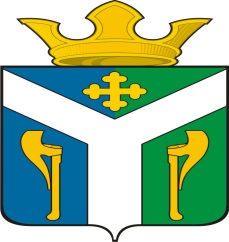 к отчету об исполнении бюджета Усть-Ницинского сельского поселения                              на 01.04.2021Общая характеристика доходов и расходовтыс. руб.Доходы бюджета Усть-Ницинского сельского поселенияОбъемы поступления доходов на 01.04.2021 года    в сравнении с аналогичным периодом 2020 года(в тыс. рублей)Расходы бюджета Усть-Ницинского сельского поселенияАнализ исполнения за 1 квартал 2021 год в сравнении                           с аналогичным периодом 2020 года Структура исполнения расходов за 1 квартал 2020 годНаибольший удельный вес в общем объеме расходов  бюджета Усть-Ницинского сельского поселения занимают: культура – 50,25%, общегосударственные вопросы – 23,15%, национальная экономика 18,29%. Структура исполнения расходов за 1 квартал 2021 годНаибольший удельный вес в общем объеме расходов  бюджета Усть-Ницинского сельского поселения занимают: культура – 55,73%, общегосударственные вопросы – 22,98 %, национальная экономика 15,25 %.Муниципальный долг Усть-Ницинского сельского поселения показателиза 1 кв.             2020 годпроцент выполненияза 1 кв. 2021годпроцент выполненияДоходы1215620,701571621,53Расходы1140819,431204416,50Дефицит (-) / Профицит (+)+748+3672наименование2021 год2021 год2021 год2020 годтемпы роста (снижения) к 2020годунаименованиепланфактпроцент исполненияфакттемпы роста (снижения) к 2020годуВсего, в том числе:729891571621,5312156налоговые и неналоговые доходы11586254119,972386106,5налог на доходы физических лиц3746617,577785,7Акцизы на нефтепродукты7984197424,731880105,0налог, взимаемый с налогоплательщиков, применяющих упрощенную систему налогообложения---96-налог на имущество физических лиц612498,075589,1земельный налог21261346,2824654,5неналоговые доходы490318102,7932993,7безвозмездные поступления614031317521,469770134,9дотации66951674251335125,4субвенции3077825,3760130,0межбюджетные трансферты, передаваемые бюджетам сельских поселений2314000-прочие межбюджетные трансферты520871142321,938375136,4прочие безвозмездные поступления00000